Press ReleaseDentons leads litigation ranking according to Pravo.ru researchMoscow, August 2017 – Pravo.ru information portal has published the results of its study of the Russian litigation market. Dentons global law firm has taken first place in the general ranking and first place by winrate from the total number of court cases in which it represented its clients in 2016. In their study Pravo.ru analysts looked at the final decisions of all court levels that were delivered during the period from 1 January through 31 December 2016. The company’s participation as plaintiff or defendant, representation of debtors and creditors in bankruptcy cases, and participation in separate disputes were considered.Dentons’ Russian Litigation and Dispute Resolution practice has 25 lawyers, including 10 partners focusing on all types of disputes. You can view the ranking here.Pravo.ru is a universal information portal that provides users with a variety of legal information and creates a platform for discussing current issues related to the development and application of legislation.About DentonsDentons is the world's largest law firm*, delivering quality and value to clients around the globe. Dentons is a leader on the Acritas Global Elite Brand Index, a BTI Client Service 30 Award winner and recognized by prominent business and legal publications for its innovations in client service, including founding Nextlaw Labs and the Nextlaw Global Referral Network. Dentons' polycentric approach and world-class talent challenge the status quo to advance client interests in the communities in which we live and work.  www.dentons.com* 2016 The American Lawyer – Global 100 law firm ranking by number of lawyers.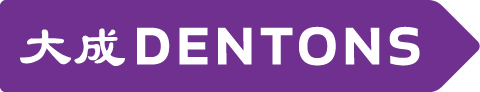 